ESTADO DO RIO DE JANEIRO                                      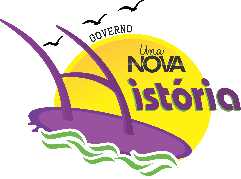 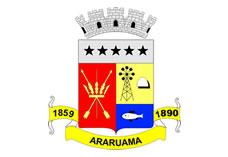 Prefeitura Municipal de Araruama	Secretaria Municipal de AdministraçãoERRATAPortaria Seadm nº 248/2018 de 11 de junho de 2018,em nome da servidora THERESA CHRISTINA ANDRADE DOS SANTOS publicada no jornal Logus Notícias nº 569 em 15 de junho de 2018, onde se Lê término em 27/02/2018 Leia-se término em 27/02/2020.Registre-se. Publique-se. Cumpra-se.Gabinete da Secretária, 26 de junho de 2018.Martha PavãoSecretária Municipal de Administração Matrícula nº 9950469